附件2：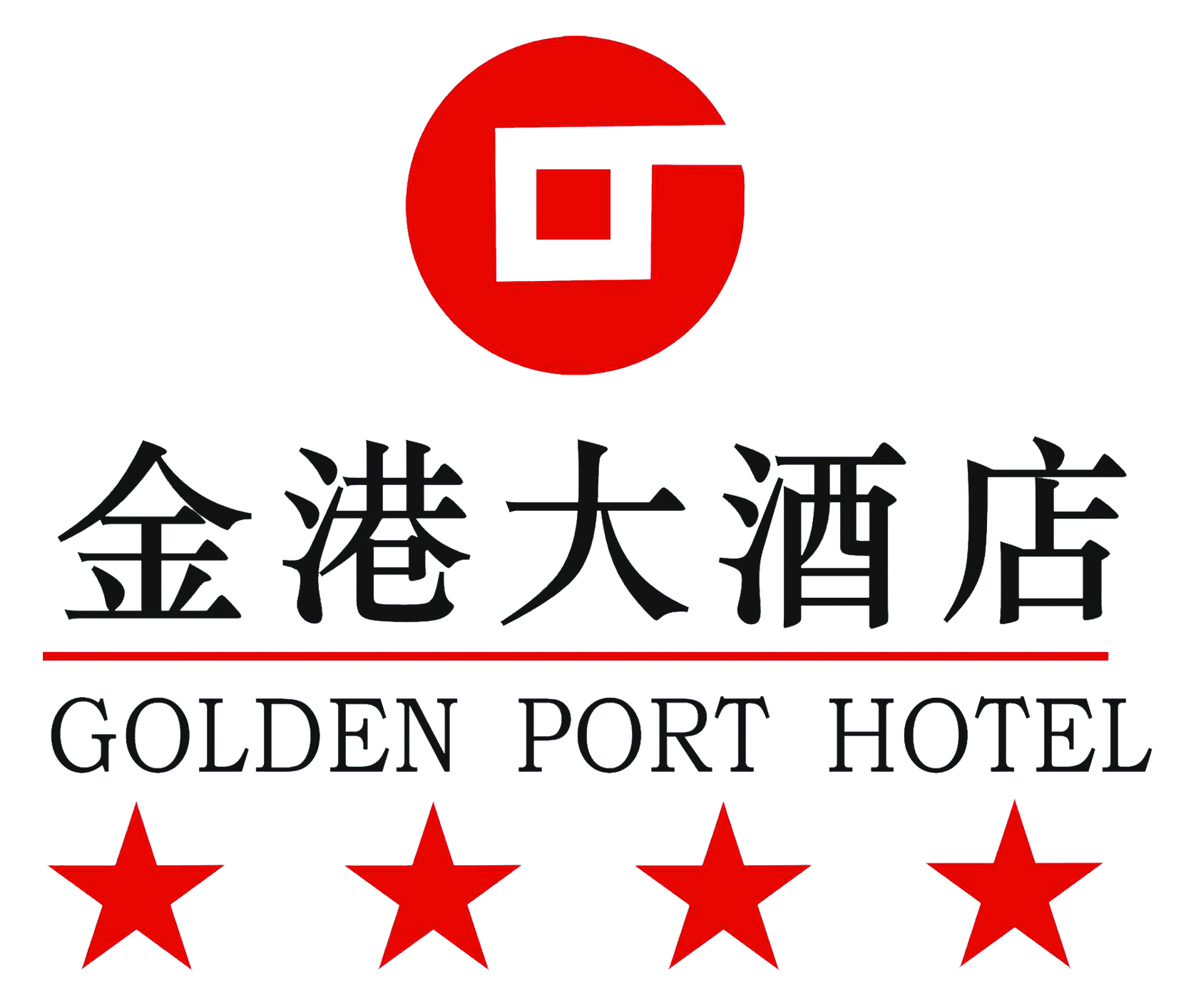 酒店地址：宁波市江北区扬善路51号，总机0574-87668888  酒店线路：飞机    机场巴士：飞机场大巴上车   到黄鹂新村下车   换乘350路   到玛瑙路下车   步   行2分钟至金港大酒店   出租车：距15公里，约25分钟，约40元左右；火车	   火车南站   乘坐1路   到外滩站下车   步行3分钟至金港大酒店   出租车：距2.5公里，约10分钟，约12元左右；大巴车   汽车南站    乘坐6路    到槐树路下车   步行5分钟至金港大酒	   出租车：距3.5公里，约15分钟，约15元左右；自驾车：1、宁波北出口   江北大道   青林渡路口左转上环城北道    人民路口右转到底就是金港    大酒店段塘（宁波）高速出口    直走环城西路右转至中山路    直走至新江桥    过新江桥   下就是金港大酒店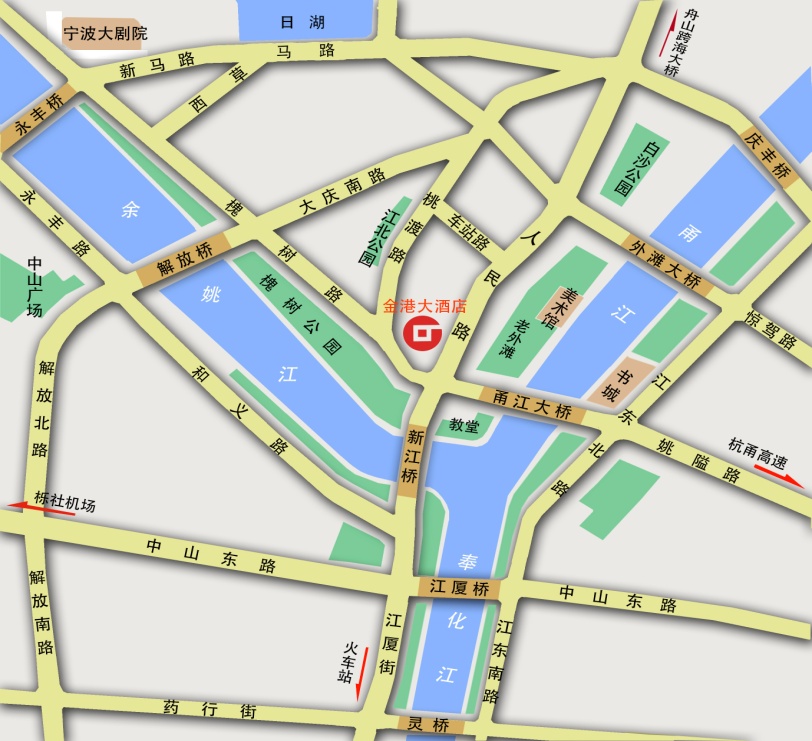 